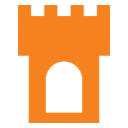 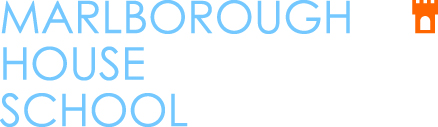 CONFIDENTIAL – DECLARATIONS FORMMarlborough House School is committed to safeguarding and promoting the welfare of children and young people and expects all staff and volunteers to share this commitment.DECLARATIONSMEDICAL INFORMATIONI understand that if successful in this application, appointment may be subject to a satisfactory medical examination.PERSONAL / PROFESSIONAL LIFETo your knowledge, is there anything in your private or professional life that could cause embarrassment to Marlborough House School?					Yes / NoIf yes, please provide details on a separate sheet and sign and date the statement.Do you have any relationship personal or professional relationship with any current member of staff or member of the Board of Governors?						Yes/NoIf yes, please provide details on a separate sheet and sign and date the statement.REHABILITATION OF OFFENDERS ACT 1974The post applied for is exempt from the Rehabilitation of Offenders Act 1974 and therefore all convictions, cautions and bind-overs, including those regarded as ‘spent’, must be declared.  Accordingly, the following declarations are required:I am not barred on the Disclosure and Barring Service Children’s List;I am not subject to sanctions imposed by a regulatory body, eg The Teaching Agency (DfE)I have no convictions, cautions, nor bind-overs.  (If any convictions, cautions, or bind-overs are held, details must be provided in a sealed envelope marked confidential and attached to the application.)I understand that, if successful in this application I will be required to obtain a disclosure at the enhanced level from the Disclosure and Barring Service and that appointment will be subject to the disclosure report being satisfactory to us.NB: Disclosure of any offence will not necessarily prevent Marlborough House School from employing you, but we reserve the right to consider the significance in relation to working with children.To the best of my knowledge the answers given to questions on this form are correct.  I understand that giving any false information will disqualify my application and may result in summary dismissal if employed.Signature of applicant:							Date:Marlborough House School, Hawkhurst, Cranbrook, Kent TN18 4PYTelephone 01580 753555 / contact@marlboroughhouseschool.co.uk / www.marlboroughhouseschool.co.ukHeadmaster Martyn Ward BEd (Hons)  Marlborough House School Trust Limited, Registered Charity 307793, Registered Company 587487